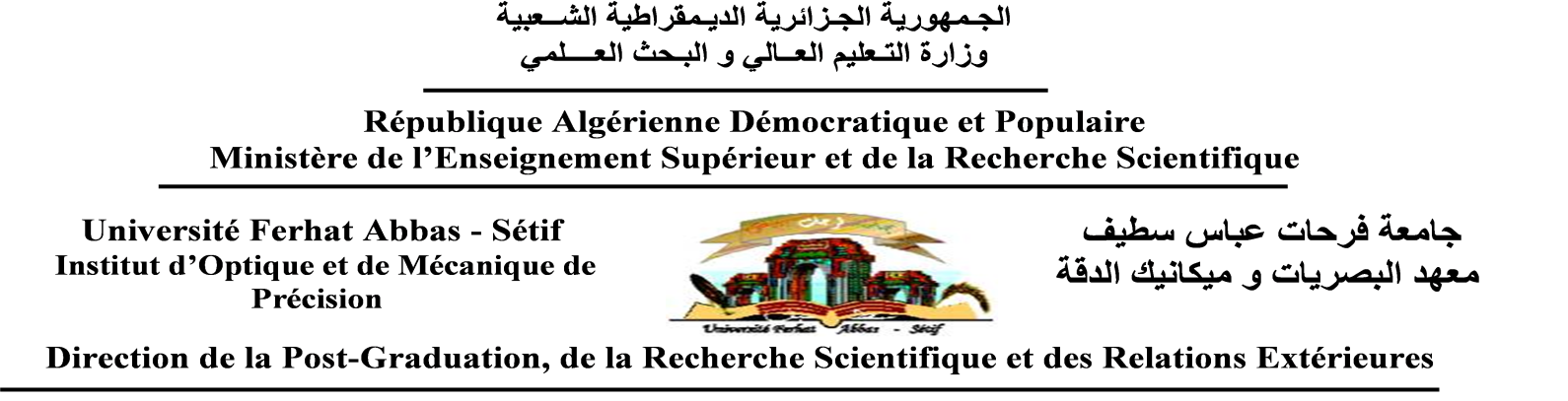 FICHE D’ENCADREMENT EN DOCTORAT LMD(A remplir par l’encadreur  principal)Nom et prénom du candidat: Option du Master obtenu : Nom et prénom de l’encadreur principal:			Grade: Spécialité:Nom et prénom du co-encadreur:				Grade: Spécialité:Etablissement/ Département/ Laboratoire de recherche: (pour les co-encadreurs hors UFAS, joindre une copie de la décision)Titre du sujet:…………………………………………………………………………………                        ………………………………………………………………………………….Axe de recherche relatif au sujet:……………………………………………………………Caractère du sujet:     Expérimental                     Théorique                        Simulation  Objectifs visés par le sujet:…………………………………………………………………………………………………………………………………………………………………………………….……………………………………………………………………………………………………………………………………………………………………………………Tâches de la première année d’inscription 2017-2018…………………………………………………………………………………………………………………………………………………………………………………….………………………………………………………………………………………………………………………………………………………………………………………………………………………………………………………………………………Moyens existants pour la réalisation du travail:Moyens à acquérir pour la réalisation du travailSignature de l’encadreur  principal